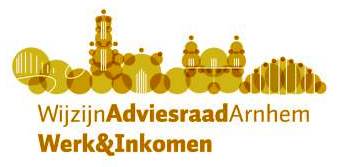 Jaarverslag adviesraad W&I Arnhem 2019In dit jaarverslag legt de Adviesraad Werk & Inkomen (Participatiewet) verantwoording af over de verrichte werkzaamheden van het afgelopen jaar. Basis voor de werkzaamheden van de adviesraad zijn de "verordening", het huishoudelijk reglement en de participatie wet. De Adviesraad geeft gevraagd en ongevraagd adviezen aan het College van Burgemeester en Wethouders van de gemeente Arnhem over beleid en beleidsvoornemens met betrekking tot W&I. Vanuit de vele contacten in de samenleving streeft de Adviesraad W&I van de gemeente Arnhem naar het geven van onafhankelijke adviezen en signalen op het terrein van werk en inkomen (schulden, armoede). De Adviesraad vindt het belangrijk burgers en belangen organisaties actief te betrekken bij het vormen van onze adviezen. Daarnaast zorgen wij voor het onderhouden van contacten met de beleidsadviseurs en programmamanagers, zodat wij vroegtijdig betrokken worden bij het tot stand komen van het W&I beleid, intensief volgen van en betrokken blijven bij maatschappelijke ontwikkelingen.Deze visie en missie zijn gestoeld op een aantal uitgangspunten. Dit zijn onafhankelijkheid, transparantie, respect en kwaliteitsbewustzijn. De Adviesraad doet dit o.a. op de volgende manieren:Werkgroepen werk en inkomen: De adviesraad werkt al langere tijd in werkgroepen per thema. Inmiddels heeft zich hier een duidelijk onderscheid geprofileerd in twee werkgroepen waar met 2 of 3 mensen aan een hoofdthema wordt gewerkt. Dit zijn de werkgroepen: werkgroep werk en werkgroep inkomen. Hieronder vallen een aantal dossiers of thema’s waarbij gebruik wordt gemaakt van externe vrijwilligers die meedenken, waar nodig. In 2019 heeft de adviesraad Werk & Inkomen diverse dossiers gevolgd te weten:Doorbraak naar werk, activerend werk;Armoede bij ondernemers en ZZP’ers, schuldhulpverlening en inburgering; Overlap tussen de gemeente programma’s “doorbraak naar werk” en  “zorg dichterbij”;Programma “Van wijken weten” waarbij integraal wordt gekeken welke onderwerpen er spelen in de wijken. Dit is een integraal thema vanuit alle raden. Gezamenlijk wordt met 2/3 afgevaardigden uit de 3 raden de wijkteams en teams leefomgeving bezocht waarbij integraal advies is opgesteld;De Perspectief nota waar de 3 raden gezamenlijk hebben gekeken naar de bezuinigingen; Naast de formele adviezen zijn er diverse aanbevelingen gedaan tijdens de overleggen met bestuursadviseurs en betrokken organisaties. Deze zijn terug te vinden op de site adviesraadarnhem.nl;De adviesraad W&I heeft tijdens een “heimiddag” een eerste evaluatie gehouden m.b.t. de werkwijze. Hier is vanuit de begroting op in gezet, omdat het past in de strategische agenda, namelijk het aanbrengen van focus teneinde effectief te kunnen werken en adviseren. Heimiddag: missie, werkwijze en focusDe heidagen waren nodig om samen in gesprek te gaan en als team een beeld te krijgen welke kwaliteiten we als individu en als team in huis hebben. Hierbij hebben we gebruik gemaakt van diverse tools zoals de MBTI en andere. We hebben ook uitvoerig gesproken over het doel van ons bestaan als adviesraad en waar onze focus ligt vanuit o.a. Paradigma's in het sociaal domein waarbij de drie wetten in één sociaal domein: de Participatiewet, Jeugdwet en Wmo, uitvoerig worden belicht. Dit kaartenboek brengt deze verschillende paradigma's in kaart en is naast de verordening en huishoudelijk reglement basis voor de werkwijze van de adviesraad werk en inkomen. Daarnaast hebben we de visie, missie en kernwaarden uitgediept: Missie; waarom bestaan we: Onze missie is gevraagd en ongevraagd, op een pragmatische, concrete en flexibele manier, de gemeente Arnhem te adviseren over het beleid t.a.v. het Sociaal Domein. Met als bijzonder aandachtspunt: Werk & Inkomen.Visie; wat willen we zijn: Wij willen kwalitatief goede adviezen verstrekken waardoor wij een erkend, volwaardig en onafhankelijk adviesorgaan zijn.De kernwaarden; waar geloven wij in: De kernwaarden die wij daarbij hanteren zijn verwerkt in de missie en visie en in hoofdstuk 2 nader beschreven.Onze strategie; wat moeten we doen, onze aanpak: Onze aanpak is om ons goed in te lezen, kennis te vergaren en ons te laten informeren door allerlei partijen en belanghebbenden. Vervolgens wordt die wetenschap en kennis vertaald in de richting van concrete kwalitatief goede adviezen ten behoeve van beleid (inclusief uitvoering) van de gemeente Arnhem (mondeling en schriftelijk). De volledige werkwijze is uitgewerkt in boekvorm en tevens samengevat, waarin de kern van de werkwijze duidelijk staat omschreven in 2 A4 op onze website. Beide hebben we aangeboden aan B&W. Voor de uitgangspunten samenwerking tussen de raden is vastgesteld; samenwerken waar je elkaar versterkt en daarbuiten vooral je eigen ding doen en focus houden. Hetzelfde geldt voor het samenwerken met de andere 3 raden. De adviesraad W&I is tot de conclusie gekomen dat het sociaal domein verdeeld is naar 3 aparte adviesraden, maar dat dit ook in de wet verankerd ligt. Derhalve is het goed om regelmatig met de 3 raden samen te komen waarbij een ieder een onderwerp inbrengt. Daardoor krijgt men oog voor de verschillende aandachtspunten en onderwerpen. Dan kan worden gekeken waar er overlap is en geldt ook hier: samenwerken waar je elkaar versterkt en daarbuiten vooral je eigen ding doen en focus houden.In 2019 waren de gezamenlijke bijeenkomsten teveel gericht op de onderwerpen uit WMO en zorg en minder op de participatiewet en werk en inkomen. Plenaire overlegEén keer per maand, meestal de dinsdag, is er overleg, waarbij in de agenda de verschillende themadossiers worden besproken waar de werkgroepen mee aan de slag zijn gegaan. Ook nieuwe signalen of inbreng wordt besproken tijden dit overleg. De voorzitter verzamelt de mededelingen waarin nieuwe projecten, adviesaanvragen of uitnodigingen voor bijeenkomsten worden medegedeeld. Er wordt samen gekeken naar wie dit het beste op kan pakken en bij wie dit past. Nieuwe adviezen worden ook ingebracht en besproken, waarbij men van te voren kennis heeft kunnen nemen. Het doel is elkaar versterken.Kennis bevordering bijeenkomsten d.m.v. gastsprekers W&I gelooft in kennis- en deskundigheidsbevordering en daarvoor werden in 2019 regelmatig gastsprekers uitgenodigd. Dit kan zijn m.b.t. beleid, maar ook initiatieven of organisaties uit de wijken. En anderzijds om feeling te houden met de verschillende organisaties die sterk verbonden zijn met het burgerperspectief. Voorzitters overlegDe 3 voorzitters hebben elke 6 weken overleg over lopende zaken en inhoudelijke thema’s die overlappen en de adviezen samen met de 3 bestuursadviseurs. Helaas is er vanuit het verleden geen verslaglegging gedaan waardoor veel informatie verloren is gegaan en niet altijd duidelijk is hoe bepaalde beslissingen tot stand zijn gekomen en welke afspraken er zijn gemaakt. Het was een roerig jaar omdat de voorzitter werk en inkomen per augustus heeft besloten om andere taken te gaan opnemen waardoor er geen tijd en ruimte meer was om zijn taak als voorzitter W&I voort te zetten. We zijn hem erg dankbaar omdat hij de grondlegger is geweest van de werkgroepen en het informele en intensieve contact met belangengroepen en bestuursambtenaren. Daar W&I de continuïteit niet verloren wilde laten gaan is er gekozen om iemand uit de eigen ledenraad te kiezen. Daaruit heeft iemand zich ook beschikbaar gesteld als voorzitter. Uit de ledenlijst van sollicitanten kon ook direct een nieuw lid worden benoemd, die als extern vrijwilliger al een tijd meedraaide zodat kosten voor werving bespaard konden worden. Ook binnen de leden kan dan dus de continuïteit voortang vinden. Kwartaal overleggenDe werkgroepen houden kwartaal overleggen met de wethouder en desbetreffende bestuursadviseurs. Hier worden de belangrijkste thema’s aangekaart en besproken wat nieuwe te verwachte ontwikkelingen zijn. Ook zijn er voortgangsgesprekken gevoerd met de wethouder waarna er met de manager Werk & Inkomen en de bestuursadviseur Werk & Inkomen afspraken zijn gemaakt t.b.v. het afhandelen van adviezen. De terugkoppeling op de adviezen vanuit B&W is onderdeel en belangrijk om te weten welke signalen worden meegenomen in het beleid voor 2019 en 2020.Er zijn naast alle aanbevelingen 5 formele adviezen ingediend en er zijn diverse informele signalen afgegeven uitgesplitst in de werkgroepen werk en inkomen zie advies voorbereid, te weten:Gezamenlijke bezoeken wijkteamsAl vanaf het begin hebben de leden van de adviesraden regelmatig een (werk)bezoek bij de wijkteams en teams leefomgeving om informatie op te halen en uit te wisselen.Vorig jaar (2018) is hier een gemeenschappelijk advies uitgekomen. Namelijk: maak een lijst (actueel en het liefst specifiek per wijk ) met alle (vrijwilligers)organisaties die in de wijk actief zijn en deel deze lijst ten minste met het sociale wijkteam en het team leefomgeving van elke wijk, waarin deze zich presenteren. Laat hen ook samenwerken. Dit hebben de wijkteams ter harte genomen en er is een presentatie geweest van een lijst waarin alle ketenpartners /organisaties/instellingen waarmee zij samenwerken in kaart zijn gebrachtEen andere belangrijk punt was het leveren van maatwerk en ook dit jaar is ervaren dat dit een kernpunt blijft welke aandacht behoefte. Met betrekking tot de Participatiewet merkt de adviesraad werk en inkomen op dat dit in de wijkteams en teams leefomgeving onvoldoende aandacht krijgt. Er is te weinig kennis en men geeft aan behoefte te hebben aan meer werk consulenten in de wijk. Werken loont en is de kortste weg uit armoede en schulden. Het leidt ook af van problematieken en geeft mensen zelfvertrouwen en invulling aan hun dag. Daarnaast is het zeker, gezien de komende bezuinigingen binnen het sociale domein, een groot aandachtpunt.Op dit moment constateren wij dat er wel behoefte is aan integraal denken en werken, maar dat men geen idee heeft hoe dit in te vullen. Bijvoorbeeld bij iemand met diverse problematiek wordt er eerst zorg verstrekt en wordt het kijken naar kansen op werk uitgesteld. Dat kan anders want er is geen reden om niet gelijktijdig in te zetten op zorg en te kijken naar een persoonlijk ontwikkelplan naar betaald werk en eventueel met scholing. Werkgroep werkOnbewust hebben we de afgelopen jaren een mooie kapstok opgebouwd waarin de adviezen van de werkgroep werk het brede spectrum vanuit “Inwonersperspectief” vorm heeft gekregen. Wij zien:Sociaal contract				9 competenties				PSOW&I dichter bij de SWT			blijf gaan voor participatie 		regio-overlegGerichte ondersteuning ZZP-ersRegio-overlegDe gemeente Arnhem is regioleider binnen het regio-overleg. De adviesraad Arnhem heeft nauw contact over de ontwikkelingen in de regio. Op initiatief van de adviesraad heeft een informatieve bijeenkomst plaatsgevonden met verschillende wethouders en andere belangstellenden in Tiel. Tiel en omgeving hebben een samenwerkingsmodel ontwikkeld waarbij gemeente, UWV en werkgevers nauw met elkaar samenwerken om invulling te geven aan de participatiewet.
Mede n.a.v. een eerder gegeven advies wordt in januari 2020 een werkconferentie georganiseerd in de regio, staatssecretaris van de Ark is één van de aanwezigen. De adviesraad zal deelnemen aan de verschillende discussietafels.
Centrum voor Activerend werk(CAW)
De adviesraad heeft 2 maandelijks overleg met de bestuursambtenaar. De adviesraad is content met de werkwijze van het CAW. Eén van de adviezen die is gegeven, is dat er meer duidelijkheid moet komen over de resultaten van het centrum activerend werk. Het CAW heeft dit overgenomen en zij zijn bezig met het verzamelen van gegevens.PSODe adviesraad W&I heeft op 2-10-2019 een advies aan de gemeente gegeven om te gaan werken met PSO. De PSO-Prestatieladder Sociaal Ondernemen, meet in welke mate organisaties aantoonbaar werkgelegenheid bieden ten opzichte van het totale personeelsbestand en of dit op een kwalitatief goede wijze gebeurt. Daarmee worden werkgevers “zichtbaar” gemaakt die mensen met een beperking of afstand tot de arbeidsmarkt in hun arbeidsorganisatie hebben toegelaten of zullen toelaten. Bedrijven zouden een PSO certificaat moeten gaan behalen en houden…. te beginnen bij het bedrijf ….de gemeente Arnhem.Stom toeval blijkt dat dit item ook in het regio-overleg aan de orde is geweest. De reactie van de gemeente was over het algemeen positief. Deze denkwijze vraagt nog het nodige overleg.ParticipatiewetAlle stukken die besproken worden in de Tweede kamer en ontwikkelingen worden nauwgezet gevolgd door de leden van de werkgroep “werk”. Scalabor en WSPEr is een nieuwe werkgroep in het leven geroepen te weten “werkgroep Scalabor en WSP”. Deze werkgroep gaat de werkwijze en resultaten van deze belangrijke samenwerkingspartners van de Gemeente nauwgezet volgen. De Gemeente Arnhem is “groot aandeelhouder” bij deze stichtingen en heeft als het ware een belangrijk deel van de uitvoering van de participatiewet bij deze twee ondernemingen belegd.De ontwikkelingen m.b.t. de invoering van de omgevingswet worden gevolgd. We kijken of er aanknopingspunten zijn voor het domein W&I.Sociale wijkteamsDe algemene conclusie is dat in de meeste SWT onvoldoende kennis en interesse is om daadwerkelijk aan de uitvoering van de participatiewet te werken. In de verschillende wijkplannen staat wel e.e.a. benoemd, maar helaas blijkt de praktijk een stuk weerbarstiger. De afdeling W&I van de gemeente is onvoldoende aan de basis in beeld.Advies reorganisatie W&IDe gemeente heeft gekozen om de werkwijze van W&I verder te ontwikkelen waarbij een nauwere samenwerking in en vanuit de wijken gewenst is. Dit betekent dat de afdeling W&I gereorganiseerd moest worden. De adviesraad is in een vroeg stadium door de gemeente betrokken geweest bij oriënterende gesprekken en heeft vervolgens een advies gegeven.Gevraagd advies doorbraak naar werkZie website adviesraad ArnhemOngevraagd advies PSO certificeringZie website adviesraad ArnhemAdviezen werkgroep InkomenDatum: 17 januari 2019Betreft: Preventieve maatregelen armoede zzp-er en/of ondernemerConcrete adviezenWij adviseren het volgende: Zorg ervoor dat er preventief concreet en praktische hulp beschikbaar komt door mensen met praktijkervaring voor beginnende ondernemers en zelfstandigen die in de problemen dreigen te komen. Dat deze concrete hulp voor een aantal maanden wordt ingezet om naast de ondernemer en ZZP’ers te gaan staan en zaken feitelijk op te pakken, waarbij deze doelgroep tijdelijk wordt ontlast en weer op de rit wordt gezet om dure uitval (bijstand/armoede/schulden) te voorkomen. Zorg voor financiële steun waarbij de ondernemer/ZZP-er samen met bovenstaande “praktische hulp” kan schakelen met bureau zelfstandigen en de bijstand om met bekwame spoed waar nodig een tijdelijke aanvulling in gang te zetten om uitval of schulden te voorkomen. Dit ongeacht de beslissing of er voortgang plaatsvindt of niet. Daarin kan namelijk de “praktische hulp” ook een voorbereidende rol spelen.Bijlage Advies voorkoming armoede ZZP-ers en ondernemers met als kernpunt:Communiceer duidelijk met en naar ZZP-ers en ondernemers en ga niet automatisch uit van zelfredzaamheid, iemand trekt niet voor niets aan de bel.Zorg voor goed contact met administratie kantoren die bewezen hebben goed te zijn, omdat deze vanaf het begin maar ook tijdens kunnen worden ingezet om de zaak op de rit te houden en vaak een duidelijk beeld hebben wat nodig is voor de voortgang.Geen vooroordelen waarbij men denkt dat als men in zwaar weer komt het direct geen haalbare ZZP-ers of ondernemers zijn. Ook deze doelgroep krijgt te maken met life events of tegenvallers die tijdelijk zijn. Daarbij is er een verschil met ondernemen in diverse landen en culturen waardoor en soms onduidelijkheid bestaat. Als dit wordt begeleidt kan dit veel problemen voorkomen.Zorg voor een noodpakket en kindpakket bij aanmelding d.m.v. een quickscan zodat men niet in grote problemen geraakt.30 juli 2019 Gevraagd advies schuldhulpverlening Arnhem KernpuntZet direct bij aanmelding concrete hulp in met kennis van zaken zodat gelijk gewerkt kan worden aan sanering en stappenplan.Wijkteam heeft aanmeld- en regie functie.Laat vooroordelen los, want tegenwoordig spreekt men van een inkomensprobleem en niet per definitie van een armoede of schulden probleem. Daarmee wordt bedoeld, dat het zelfs voor hardwerkende twee-verdieners soms onmogelijk is voldoende inkomen te genereren. Men is zeer kwetsbaar voor enige problematiek. Rabobank en Nibud geven aan dat men geen €5000 spaargeld meer heeft voor noodvoorzieningen.Zorg voor een noodpakket en kindpakket zodat bij schulden ernstige schulden en armoede val kan worden voorkomenAdvies gevraagd inburgering veranderopgave en bijlage gevraagd advies inburgering kernpuntenZet voor alle inburgeraars en migranten EVC trajecten in eerder verworven competenties uit en breidt dit uit zodat kansen op de arbeidsmarkt worden vergroot. Verklein instroom t.a.v. voorzieningen.Meer vrijheid voor de gemeenten om zelf de kwaliteit te bepalen bij alternatieve en praktische vorm van scholing bij het leren van Nederlandse taal en cultuur.Belonen en beboeten risico centraal bij een partij.Neem alle inburgeraars mee in het conceptplan inburgering.Zorg voor alternatieve oplossingen voor bijvoorbeeld rijbewijs en zet dit actief in als instrument voor re-integratie. Stimuleer ontmoetingen en verbinding tussen werknemers en werkgevers en breidt dit uit.De notitie inburgering laat ruimte voor ontwikkeling en wij adviseren dit vast te houden.Zet in op duale trajecten "taal leer je door mee te doen" ook bij vrijwilligerswerk.Zorg voor nazorg en begeleiding vanaf het begin, bijvoorbeeld administratie, want dit is vaak volledig anders en Nederland is hierin bijzonder complex.Zorg voor voorkoming schulden en zet werk in als middel om dit te voorkomen.Integraal en samenwerking uitgesplitst thema bijeenkomsten 3 radenTijdens 2019 zijn er diverse gesprekken geweest over een nauwere samenwerking met de 3 adviesraden. In veel gemeenten is nu gekozen voor een brede raad binnen het sociale domein. Maar hierin zijn voor- en nadelen ingebracht, omdat enerzijds kennis en mankracht goed benut kan worden, maar anderzijds dit ook kan leiden tot oppervlakkige adviezen en juist specifieke kennisverlies. Daarbij merkt men dat de drie raden niet voor niets apart zijn benoemd, omdat dit in de wet ook zo verankerd ligt. Daarbij is het natuurlijk altijd goed te kijken naar waar je samen een advies kunt geven en elkaar versterkt, zoals is gebeurd bij de inclusie agenda “de Arnhems norm voor toegankelijkheid, de Perspectief Nota en bezuinigingen financiële situatie sociaal domein".W&I is tot de conclusie gekomen dat het belangrijk is om volgens de ontwikkeling vanuit de heidag verder te gaan en van hieruit door te ontwikkelen. Wel willen wij graag feeling houden met de terreinen van WMO en Jeugd en daar elkaar op attenderen en waar mogelijk inbreng leveren. WMO en jeugd hebben gemerkt dat zij veel overlap hebben en willen elkaar graag nauwer gaan versterken en één gezamenlijke raad vormen. Samenkomen, in principe plenair elke 4 weken en afhankelijk van het thema kunnen de 3 raden samenkomen.Het accent blijft op werk en participatie als uitgangspunt voor adviezen W&I.Offerte Petra van der Horst en uitleg training juli 2019. Zij heeft een evaluatie en advies uitgevoerd welke aan B&W zal worden voorgelegd, waarbij een HBO ondersteuning voor allen gewenst is en er twee raden komen; jeugd/WMO en werk en inkomen.Evaluatie gemeente; deze is overwegend positief over de adviezen en samenwerking maar terugkoppeling is wel gewenst.Visitatie commissie VNG en deze resultaten zullen nog met de adviesraden worden gedeeld.Daarnaast zijn er diverse onderwerpen integraal met de andere raden besproken, zoals inclusie, de kennismaking met de wijkteams, de doorontwikkeling van de website etc.Ook zijn er voortgangsgesprekken gevoerd met de wethouder waarna er met de manager Werk & Inkomen en de bestuursadviseur Werk & Inkomen afspraken zijn gemaakt t.b.v. het afhandelen van adviezen. Tevens is de zorg uitgesproken dat er weinig gevraagde adviezen zijn.Met dank aan eenieders inzet en betrokkenheid,Nanda Bakker voorzitterArnhem, april 2020